   KONFIDENTIELLT
PEDAGOGISK BEDÖMNINGDatum:      		Förskola/Enhet:       Barnets namn:      		Födelsetid:      Förskollärare:      	FÖRUTSÄTTNINGAR:Barnet kan:      Intressen:      Hur kan man uppmuntra/utveckla barnets färdigheter?      BEHOV:	Beskriv KORT vilka svårigheter som framkommer i förskolekartläggningen (förskolebåten):ÅTGÄRDER INOM ALLMÄNT STÖD:				        diskuterat svårigheterna med barnet       kontaktat vårdnadshavare       gett stödundervisning       åtgärder i gruppen       assistenthjälp       konsulterat speciallärare       specialundervisning på deltid       kontaktat dagvårdsledare       kontaktat dagvårdschefen       kontaktat hälsovårdare       konsulterat psykolog       konsulterat hjälp utifrån (social, läkare, etc.)UTVÄRDERING AV ÅTGÄRDERNA INOM ALLMÄNT STÖD:Ärendet har behandlats yrkesövergripande (datum)      Närvarande:      BEDÖMNINGAR AV FORTSATT STÖD TILL BARNET:Pedagogiska lösningar:      Lösningar i inlärningsmiljön:      Elevhälsotjänster:       Dessa lösningar kan göras inom allmänt stöd       Det behövs intensifierat stöd och plan för barnets lärande      Kontakt till vårdnadshavarna tas av:      Underskrift:__________________________________Förskollärare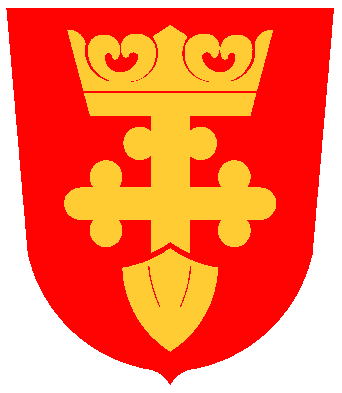 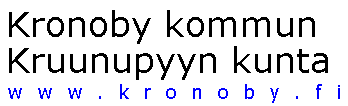 